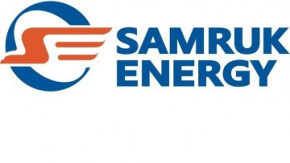 ОТЧЕТ АНАЛИЗ РЫНКА ЭЛЕКТРОЭНЕРГИИ И УГЛЯ КАЗАХСТАНАЯНВАРЬ- ИЮНЬ 2019 ГОДАДЕПАРТАМЕНТ «РАЗВИТИЕ РЫНКА»Июль, 2019г.РАЗДЕЛ IПроизводство электрической энергии в ЕЭС КазахстанаПо данным Системного оператора электростанциями РК в январе-июне 2019 года было выработано 51 944 млн. кВтч электроэнергии, что на 5% меньше аналогичного периода 2018 года. Снижение выработки наблюдалось в Северной и Южной зонах ЕЭС Казахстана.млн. кВтчПроизводство электроэнергии по областям РКВ январе- июне 2019 года по сравнению с аналогичным периодом 2018 года производство электроэнергии значительно увеличилось (рост 20% и выше) в Туркестанской области. В то же время, снижение производства электроэнергии (более 5%) наблюдалось в Алматинской, Жамбылской, Костанайская, Мангистауской и Павлодарской областях. млн. кВтчПроизводство электроэнергии связанной генерациейЗа первое полугодие 2019 года производство электроэнергии связанной генерацией составило 26,73 млрд. кВтч, что на 0,26 млрд. кВтч выше по сравнению с аналогичным периодом 2018 года (26,7 млрд. кВтч). Вместе с тем, по сравнению с шестью месяцами 2018 года доля связанной генерации незначительно увеличилась, и составила 51,5% от общего объема производства электроэнергии в РК. млн. кВтчОбъем производства электроэнергии энергопроизводящими организациями АО «Самрук-Энерго» за 5 месяцев 2019 года составил 13 893,1 млрд. кВтч или снижение на 17,7% в сравнении с показателями аналогичного периода 2018 года.млн. кВтчПотребление электрической энергии в ЕЭС КазахстанаПотребление электрической энергии по зонам и областямПо данным Системного оператора, в январе-июне 2019 года по республике наблюдался рост потребления электрической энергии в сравнении с показателями января-июня 2018 года. Так, в северной зоне республики потребление увеличилось на 1%, в южной зоне на 2% и в западной зоне на 0,1%. млн. кВтчИтоги работы промышленности за 6 месяцев 2019 года (экспресс-информация Комитета по статистике МНЭ РК)В январе-июне 2019 года по сравнению с январем-июнем 2018 года индекс промышленного производства составил 102,6 %. Увеличение объемов производства зафиксировано в 14 регионах республики, снижение наблюдалось в Кызылординской, Павлодарской, Западно-Казахстанской, Атырауской, Карагандинской и Мангистауской областях.Изменение объемов промышленной продукции по регионамв % к соответствующему периоду предыдущего года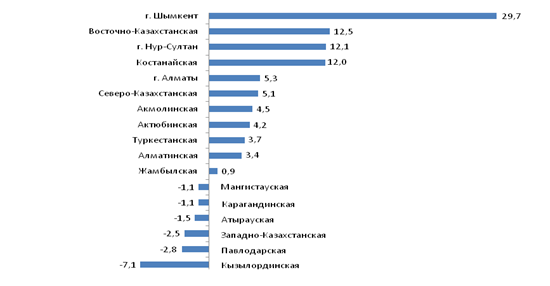 В г.Шымкент возросло производство хлопкового масла, ковров, бензина, керосина, топочного мазута, дизельного топлива, сжиженного пропана и бутана (125,1%).В	Восточно-Казахстанской области выросла добыча медных, золотосодержащих руд и концентратов, увеличилось производство аффинированного золота и легковых автомобилей (112,7%).В г.Нур-Султан возросло производство безалкогольных напитков, труб из пластмасс, преформ, аффинированного золота и железнодорожных локомотивов (110%).В Костанайской области увеличилась добыча железорудных окатышей и золотосодержащих руд, возросло производство прутков и стержней из стали, золота в сплаве Доре и легковых автомобилей (112,3%).В г.Алматы увеличилось производство обработанного молока, пива, лекарств, нелегированной стали и рафинированной меди (105,2%).В Северо-Казахстанской области возросла добыча урановых руд, увеличилось производство нерафинированного рапсового и льнянного масла, обработанного молока, муки и электроэнергии (103,6%).В Акмолинской области возросла добыча золотосодержащих руд и концентратов, увеличилось производство золота в сплаве Доре, шариковых и роликовых подшипников (103,5%).В	Актюбинской области увеличилась добыча сырой нефти, хромовых руд и концентратов, цинковых концентратов, возросло производство феррохрома и рельса из стали (105,1%).В	Туркестанской области возросло производство виноградного сусла, обработанного хлопка и нефтянного битума (105,1%).В	Алматинской области увеличилось производство кондитерских изделий и шоколада, безалкогольных напитков, лекарств и гипсокартона (102,9%).В Жамбылской области возросла добыча медных руд и дробленного фосфатного сырья, увеличилось производство дизельного топлива и фосфора (103%).В	Мангистауской области за счет снижения добычи сырой нефти индекс промышленного производства составил 98,6%.В Карагандинской области за счет уменьшения производства передельного чугуна, нелегированной стали, плоского проката, оцинкованного проката и изолированного провода индекс промышленного производства составил 100,5%.В Атырауской области из-за уменьшения добычи сырой нефти индекс промышленного производства составил 100,6%.В	Западно-Казахстанской области из-за снижения добычи газового конденсата индекс промышленного производства составил 96,3%.В	Павлодарской области увеличилась добыча медных руд и концентратов, возросло производство феррохрома (100, 2)%.В	Кызылординской области за счет снижения добычи сырой нефти индекс промышленного производства составил 91%. (Источник: www.stat.gov.kz)Электропотребление крупными потребителями КазахстанаЗа январь-июнь 2019 года по отношению к аналогичному периоду 2018 года наблюдался рост потребления электроэнергии по всем крупным потребителям, за исключением АО «Арселор Миттал Темиртау», РГП «Канал им. Сатпаева», ТОО «Таразский Металлургический завод» и ТОО «ТемиржолЭнерго». млн. кВтчУгольДобыча энергетического угля в КазахстанеПо информации Комитета по статистике МНЭ РК, в Казахстане в период январь-июнь 2019 года добыто 51,9 млн. тонн каменного угля, что на 2% меньше, чем за аналогичный период 2018 года (52,9 млн. тонн).тыс. тоннДобыча угля АО «Самрук-Энерго»В январе-июне 2019 года ТОО «Богатырь Комир» добыто 21 025 тыс. тонн, что на 3,9% меньше, чем за соответствующий период 2018 года (21 879 тыс. тонн).Реализация угля АО «Самрук-Энерго»В январе-июне 2019 года реализовано 20 875 тыс. тонн, в т.ч.:- на внутренний рынок РК 15 818 тыс. тонн, что на 10% меньше, чем за соответствующий период 2018 года (17 567 тыс. тонн);- на экспорт (РФ) – 5 057 млн. тонн, что на 16% больше, чем за соответствующий период 2018 года (4 353 тыс. тонн).тыс. тоннПо показателям за январь-июнь 2019 года по сравнению с аналогичным периодом 2018 года в Обществе наблюдается снижение добычи (-3,9%) и снижение реализации угля (-4,8%). Возобновляемые источники энергииОбъем производства электроэнергии объектами по использованию ВИЭ (СЭС, ВЭС, БГС, малые ГЭС) за 6 месяцев 2019 года составил 826,4млн. кВтч. В сравнении с показателями 2018 года (635,1 млн. кВтч) прирост составил 30,1%.млн. кВтчВ 2019г. наблюдается снижение производства электроэнергии крупными и малыми ГЭС по сравнению с аналогичным периодом 2018г., в то время как производство электроэнергии объектами ВЭС и СЭС и БГУ выросло. млн. кВтчВыработка электроэнергии объектами ВИЭ АО «Самрук-Энерго» (СЭС, ВЭС, малые ГЭС) за 6 месяцев 2019 года составила 163,8 млн. кВтч или 19,8% от общего объема вырабатываемой объектами ВИЭ электроэнергии, что по сравнению с аналогичным периодом 2018 года ниже на 6,6% (за 6 месяцев 2018г. выработка ВИЭ Общества 175,3 млн. кВтч, а доля ВИЭ Общества 27,6%).Доля Общества в производстве «чистой» электроэнергии (СЭС, ВЭС, малые и крупные ГЭС) за 6 месяцев 2019г. снизилась на 5,3% (1 444,3 млн. кВтч) в сравнении с аналогичным периодом 2018г. (1 524,4 млн. кВтч).млн. кВтчЭкспорт-импорт электрической энергии В январе-июне 2019 года основным направлением экспорта-импорта электроэнергии РК стала РФ (экспорт в РФ –661,2 млн. кВтч, импорт из РФ – 694,7 млн. кВтч). АО «KEGOC» – 618,3 млн. кВтч в целях балансирования производства-потребления электроэнергии. Импорт электроэнергии из РФ за отчетный период в объеме 561,4 млн. кВтч осуществлялся в целях балансирования производства-потребления электроэнергии. В целях использования экспортного потенциала, с июня 2019 года ЭГРЭС-1 осуществляет поставку электроэнергии в Узбекистан.млн. кВтчРАЗДЕЛ IIСтатус формирования Общего электроэнергетического рынка Евразийского экономического союзаС июля 2018г. по июль 2019г. планируется заключение международного договора в рамках ЕАЭС о формировании ОЭР и не позднее 1 июля 2019 года вступление в силу.На заседаниях Подкомитета по формированию ОЭР ЕАЭС Консультативного комитета по электроэнергетике при Коллегии ЕЭК проводится работа по разработке и согласованию странами-участницами ЕАЭС правил функционирования ОЭР ЕАЭС. 18.01.2019г., 13-14.03.2019г., 16-17.04.2019г. проведены совещания уполномоченных представителей государств-членов ЕАЭС по вопросу согласования проекта Протокола по внесению в Договор о ЕАЭС и проекта Правил взаимной торговли. На данный момент имеются ряд спорных вопросов в части формулировок норм. Статус формирования Электроэнергетического рынка СНГС 1992 года проведено 53 заседания Электроэнергетического Совета Содружества Независимых Государств (далее – ЭЭС СНГ). Решением ЭЭС СНГ (Протокол №50 от 21.10.2016г.) утвержден Сводный план-график формирования общего электроэнергетического рынка государств-участников СНГ. Статус реализации проекта CASA-1000Описание проектаПроект CASA-1000 является первым шагом на пути к созданию регионального рынка электроэнергии Центральной и Южной Азии (CASAREM), используя значительные энергетические ресурсы Центральной Азии, чтобы способствовать снижению дефицита энергии в Южной Азии на взаимовыгодной основе.Начать поставки электроэнергии по проекту CASA-1000 планируется в 2021 году. Предполагается, что пропускная способность ЛЭП составит порядка 6 млрд. кВтч в год.Процесс финансирования проекта управляется Всемирным банком.Проект разделен на два основных пакета: строительство линий электропередачи в Кыргызстане, Таджикистане, Афганистане и Пакистане;строительство двух-терминальных преобразовательных подстанций постоянного тока высокого напряжения (ПТВН) в Пакистане и Таджикистане.Срок строительства после подписания контракта – 42 месяца (2021г).Обзор СМИ в странах СНГ(по информации с сайта Исполнительного комитета ЭЭС СНГ)Кыргызская РеспубликаНачиная с 2022 года, из-за необходимости экспорта электроэнергии по проекту CASA-1000 у энергосистемы КР будет дефицит от 0,8 млрд кВтч до 
6 млрд кВтч к 2028 году, — НЭХК (01.06.2019г)Начиная уже с 2022 года, в связи с необходимостью экспорта электроэнергии в рамках программы CASA-1000 (1,5-2 млрд. кВтч в год) кыргызская энергосистема будет испытывать дефицит электроэнергии от 0,8 млрд. кВтч в 2022 году до 6 млрд. кВтч к 
2028 году. Об этом говорится в материалах Нацэнергохолдинга.Дефицит мощности сохранится даже после завершения реализуемых в настоящее время проектов по вводу 2-го гидроагрегата Камбар-Атинской ГЭС-2, реконструкции Токтогульской, Ат-Башинской и Уч-Курганской ГЭС.«Покрыть дефицит и создать необходимый резерв мощности возможно только при строительстве и вводе гидроагрегатов Камбаратинской ГЭС-1 (1860 МВт) стоимостью порядка 2 млрд. долл.», — говорится в материалах Нацэнергохолдинга.При ежегодном росте внутреннего потребления электроэнергии на 2,5-3,5%, отсутствие развития генерирующих мощностей приводит к дефициту мощности в зимнее время.По требованиям по энергетической безопасности для обеспечения надежности электроснабжения, в системе должен сохраняться резерв генерации по мощности не менее 300 МВт (мощность наибольшего агрегата).Однако в настоящее время, при возникновении максимальных нагрузок до 3224 МВт (январь 2018 года), располагаемый резерв мощности в энергосистеме составляет 100-200 МВт. Следовательно, обеспечение надежности электроснабжения в наиболее холодные дни технически не гарантировано, пишет Нацэнергохолдинг.Стройработы по CASA-1000 по кыргызской части завершатся в 2020-2021 годах, - Нацэнергохолдинг (24.06.2019г)По CASA-1000 работы должны были начаться в 2018 году, но из-за ситуации в Афганистане не было начато, сказал 24 июня депутат ЖК К. Нурматов (Кыргызстан) на заседании комитета ЖК по бюджету и финансам.По словам главы Нацэнергохолдинга А. Назарова, тендер проведен, подрядчики отобраны, сейчас идут проектные работы.Строительные работы завершатся в 2020-2021 годах. С 2022 года линия электропередачи должна войти в работу, сообщил А. Назаров.У Кыргызстана есть соглашение по 9 центов за 1 кВтч за электроэнергию, это хорошая договоренность, но готова ли страна поставлять к 2021 году, ведь еще с 2021 года начнутся выплаты по внешнему долгу на спросил депутат.Как ответил А.Назаров, если не ввести дополнительные энергомощности, то есть риск, что страна не сможет выполнить обязательства.Ожидается наращивание мощности у Токтогульской ГЭС — на 240 МВт, у Уч-Курганской ГЭС — на 40 МВт, у Ат-Башинской ГЭС — на 15 МВт, в целом на 300 МВт до 2023 года будет внесено.Кроме того, ЖК рассмотрел закон о возобновляемых источниках энергии, если будет утвержден, есть надежда, что будут построены допмощности, сообщил он.Также Нацэнергохолдинг проводит работу по Верхненарынскому каскаду ГЭС и Камбар-Атинской ГЭС-1, и возможно, скоро сможет заключить новые соглашения, сообщил он.Без выполнения вышеуказанных проектов могут быть сложности в поставке электроэнергии по проекту, сообщил он.Республика АрменияВ Армении выработка электроэнергии в январе-апреле 2019 г. сократилась на 9,2% годовых (06.06.2019г)Выработка электроэнергии в Армении в январе-апреле 2019 года составила 
2422,2 млн. кВтч, с годовым спадом на 9,2%, против спада на 0,4% годом ранее. Только за апрель был зафиксирован спад на 3,3% до 607,3  млн. кВтч.По данным Статкомитета РА, в январе-апреле 2019г. к аналогичному периоду 2018г. ТЭС сократили выработку электроэнергии на 31,2% - до 676,6 млн. кВтч, а ГЭС - на 0,7% - до 693 млн. кВтч. Армянская АЭС произвела электроэнергии в объеме 1 047,8 млн. кВтч. с годовым ростом на 6,5%. За отчетный период было произведено 12,3 тыс. ГДж тепловой энергии, с годовым спадом на 42,5%. Ветряные станции произвели за отчетный период 1,4 млн. кВтч электроэнергии, что больше показателя годовой давности в 1,8 раза. Объем производства энергии солнечными электростанциями составил 3,4 млн. кВтч с ростом за год в 2,8 раза.Отметим, что выработка электроэнергии в Армении в 2018 году составила 7 776,9 млн.  кВтч, с годовым ростом на 0,2%. ТЭС увеличили выработку электроэнергии на 17,5%, ГЭС  - на 2,2%, Армянская АЭС - на 10%. Ветряные электростанции сократили выработку электроэнергии на 9,5%, солнечные электростанции, напротив, увеличили в 12,8 раза.Н. Пашинян ознакомился с программой строительства новых ЛЭП и подстанций Армения-Грузия (27.06.2019г)Премьер-министр Армении Н. Пашинян провел в четверг в правительстве совещание, на котором был обсужден процесс реализации программы «Кавказская сеть электропередачи».Был представлен предусмотренный программой процесс строительства подстанции напряжением 400/220/110 кВ «Ддмашен», воздушной линии электропередачи 400/500 кВ, трансформаторной подстанции постоянного тока «Айрум», текущие задачи и предлагаемые технические решения, а также возможности синхронизации работы региональной энергосистемы. Также были затронуты вопросы строительства ЛЭП Армения-Иран и Армения-Грузия, развития регионального энергетического сотрудничества. Пашинян подчеркнул важность программы в контексте обеспечения эффективных энергетических коммуникаций с Грузией, развития энергетических инфраструктур Армении, региональной интеграции энергосистем и поручил ответственным лицам продолжить реализацию предусмотренных программой работ. Задействование строящейся третьей высоковольтной ЛЭП Армения - Иран (400 кВ) и четвертой ЛЭП Армения – Грузия (400 кВ) наряду со строительством Ереванской ТЭЦ позволит обеспечить надежность и бесперебойность поставок электроэнергии в соседние с Арменией страны и позволит стать важным участником регионального электроэнергетического рынка.Республика БеларусьБЭРН провел уникальные испытанияПосле ввода в эксплуатацию блоков Белорусской АЭС в энергосистеме Республики Беларусь появится генерирующее оборудование с единичной мощностью, в 2,7 раза превышающее установленную мощность наиболее крупных эксплуатируемых энергоблоков, а именно ПГУ 427 МВт Лукомльской и Березовской ГРЭС. Внезапное отключение одного блока АЭС мощностью 1200 МВт будет создавать аварийную ситуацию, для ликвидации которой потребуется, в том числе и отключение потребителей. Для недопущения подобных ситуаций в Белорусской энергосистеме предусмотрена реализация системы автоматического регулирования частоты и перетоков мощности (САРЧМ).После окончания работ по наладке регуляторов энергоблока ПГУ 427 МВт были проведены успешные испытания локального частотного корректора ГТУ в присутствии представителей завода – изготовителя газовой турбины фирмы Siemens. По результатам испытаний максимальная скорость ГТУ по каналу частотной коррекции достигает 83 МВт/мин. При имитации отклонений частоты блок автоматически изменяет нагрузку с требуемыми скоростями для обеспечения системных требований по его участию в НПРЧ.По результатам проведенных испытаний энергоблок ПГУ 427 ст. №9 Лукомльской ГРЭС соответствует требованиям стандарта ГПО Белэнерго СТП 09110.01.215-15.Тепловые электрические станции: панорама развитияНа 1 января 2019 г. суммарная установленная электрическая мощность генерирующих энергоисточников Беларуси составила 10 068,68 МВт, из которых 8938,34 МВт (88,77%) приходится на источники ГПО «Белэнерго». Потребление электроэнергии в прошлом году возросло на 2,3% и составило 37,794 млрд. кВтч. Источники ГПО «Белэнерго» выработали 34,827 млрд. кВтч электроэнергии (на 13,8% выше уровня 2017г.) и отпустили 35,403 млн. Гкал тепловой энергии (102,1%). Удельные расходы топлива на отпуск электрической и тепловой энергии составили соответственно 235,3 г у.т./ кВтч (выше на 3,2 г у.т./кВтч) и 166,36 кг у.т./Гкал (ниже на 0,27 кг у.т./Гкал). Технологический рас ход тепловой энергии на ее транспорт в сетях (9,3%) возрос на 0,09% по сравнению с 2017 г. За январь – декабрь 2018 г. расчетная величина выполнения показателя по энергосбережению в целом по ГПО «Белэнерго» оценивается на уровне -4,5%. Республика ТаджикистанТаджикистан ежесуточно экспортирует свыше 11 млн. кВт/ч электроэнергии (07.06.2019г)Свыше 11 млн. кВтч электроэнергии экспортирует ежесуточно Таджикистан в соседние страны, в том числе в Узбекистан.В настоящее время ежесуточно в стране вырабатывается около 52 млн. кВтч электроэнергии. Около 41 млн. кВтч идет на удовлетворение внутренних потребностей.По данным «Барки точик», согласно предварительным договоренностям в соседние страны планируется поставить порядка 3,2 млрд. кВтч электроэнергии, то есть по 1,6 млрд. кВтч в Афганистан и Узбекистан в текущем году.По данным министерства энергетики и водных ресурсов, в 2018 году за пределы страны поставлено более 2,4 млрд. кВтч электроэнергии. За счет экспорта электроэнергии республика выручила около 77 млн. долл.Стоимость каждого киловатта энергии для Афганистана в прошлом году составляла 4,11 цента, а для Узбекистана – 2 цента.Правительство Таджикистана выделит 5 млн. долл. для подключения к объединенной энергосистеме Центральной Азии (11.06.2019г)Правительство Таджикистана выделит  5 млн. долл. на реализацию проекта по воссоединению таджикской энергосистемы с объединённой электроэнергетической системой Центральной Азии.По данным источника, общая сумма проекта составляет 40 млн. долл., 35 млн. долл. из которых выделит Азиатский банк развития на грантовой основе.Проект предусматривает полное восстановление и соединение электроэнергетической системы Таджикистана, с энергосистемой Узбекистана. Это означает, восстановление параллельной работы таджикской энергосистемы с региональной, от которой Таджикистан был отрезан в 2009 году.В рамках проекта для синхронизации электрических сетей Таджикистана и Узбекистана, планируется установить современные реле, автоматические включатели, инструментальные трансформаторы, вспомогательное, и прочее оборудование. Оборудования, которое повысит надежность системы, будет установлено в точках соединения на линиях электропередачи 220 кВ и 500 кВ.Кроме того, на севере Таджикистана планируется запустить две новые точки подключения таджикских сетей к узбекской энергосистеме. Предполагается, что прокладка ЛЭП 500 кВ призвана увеличить стабильность параллельной работы двух энергосистем.Этот проект позволит Таджикистану экспортировать летний избыток электроэнергии в Узбекистан, и обеспечить более эффективное использование региональных энергоресурсов.Даштиджумская ГЭС может стать поставщиком электроэнергии в страны Центральной и Южной Азии (11.06.2019г)Реализация проекта строительства Даштиджумской ГЭС обеспечит большую часть потребности в электроэнергии соседних с Таджикистаном государств Южной Азии.Реализация проекта строительства Даштиджумской ГЭС – первая из 14 предусмотренных проектов по освоению гидроэнергетических ресурсов реки Пяндж в Таджикистане.По предварительному проекту освоения реки Пяндж предусмотрено построить 14 ГЭС, мощностью от 250 МВт до 4 тыс. МВт. В число крупных проектов входят Даштиджумская ГЭС – 4 тыс. МВт, Рушанская ГЭС – 3 тыс. МВт, Джумарская ГЭС – 2 тыс. МВт и Ширговадская ГЭС – 1,9 тыс. МВт.Годовая выработка всех 14 ГЭС составит 86,3 млрд. кВтч электроэнергии, что позволит удовлетворить потребность большинства стран Центральной и Южной Азии.Открытое здание ГЭС будет оборудовано 12 агрегатами. Годовая выработка электроэнергии на станции составит 15,6 млрд. кВтч.ЗонаТип генерацииянварь- июньянварь- июньΔ, %ЗонаТип генерации2018г2019гΔ, %КазахстанВсего 54669,851944,0-5,0%КазахстанТЭС44537,541969-5,8%КазахстанГТЭС4578,04470,3-2,4%КазахстанГЭС5302,55055,5-4,7%КазахстанВЭС199,7296,548,5%КазахстанСЭС52,1150,9189,7%КазахстанБГУ 0,01,8СевернаяВсего42178,339714,3-5,8%СевернаяТЭС36954,034589,4-6,4%СевернаяГТЭС1482,81497,11,0%СевернаяГЭС3650,93480-4,7%СевернаяВЭС90,779,1-12,8%СевернаяСЭС0,066,9СевернаяБГУ 0,01,8ЮжнаяВсего5872,55588,3-4,8%ЮжнаяТЭС3950,13712,7-6,0%ЮжнаяГТЭС109,7106,5-2,9%ЮжнаяГЭС1651,71575,5-4,6%ЮжнаяВЭС108,9111,12,0%ЮжнаяСЭС52,182,558,4%ЗападнаяВсего6619,06641,40,3%ЗападнаяТЭС3633,43666,90,9%ЗападнаяГТЭС2985,62866,7-4,0%ЗападнаяВЭС0,0106,3ЗападнаяСЭС0,01,5№ п/пОбластьянварь-июньянварь-июньΔ, %№ п/пОбласть2018г2019гΔ, %1Акмолинская2 254,62 239,6-0,7%2Актюбинская1 929,01 944,50,8%3Алматинская3 773,03 534,6-6,3%4Атырауская2 803,52 880,92,8%5Восточно-Казахстанская4 905,24 920,70,3%6Жамбылская1 411,51 186,6-15,9%7Западно-Казахстанская1 120,91 140,11,7%8Карагандинская7 476,28 257,910,5%9Костанайская518,0471,1-9,0%10Кызылординская234,9221,4-5,8%11Мангистауская2 694,62 620,4-2,8%12Павлодарская23 525,920 181,3-14,2%13Северо-Казахстанская1 569,41 699,28,3%14Туркестанская453,0645,742,5%Итого по РК54 669,851 944,0-5,0%№Наименование2018г2018г2019г2019г№Наименованиеянварь-июньдоля в РК, %январь-июньдоля в РК, %1ERG10 181,918,6%9 836,118,9%2ТОО «Казахмыс Энерджи»3 100,65,7%3 748,97,2%3ТОО «Казцинк»1 575,82,9%1 516,52,9%4АО «Арселлор Миттал»1 227,52,2%1 321,62,5%5ТОО «ККС» 3 221,25,9%3 331,56,4%6ЦАЭК3 555,06,5%3 443,16,6%7АО «Жамбылская ГРЭС»1 159,22,1%937,81,8%8Нефтегазовые предприятия2 682,64,9%2 594,35,0%ИТОГО26 703,848,8%26 729,851,5%№Наименование2018г2018г2019г 2019г Δ 2018/2019ггΔ 2018/2019гг№Наименованиеянварь-июньдоля в РК, %январь-июньдоля в РК, % млн. кВтч%АО «Самрук-Энерго»16 394,530,0%13 525,226,0%-2 869,3-17,5%1 АО «АлЭС»2 979,75,5%2 769,75,3%-210,0-7,0%2ТОО «Экибастузская ГРЭС-1»9 886,718,1%7 199,713,9%-2 686,9-27,2%3 АО «Экибастузская ГРЭС-2»2 721,75,0%2 725,25,2%3,50,1%4 АО «Шардаринская ГЭС»198,80,4%265,60,5%66,733,6%5АО «Мойнакская ГЭС»517,80,9%486,10,9%-31,7-6,1%6ТОО «Samruk-Green Energy»1,60,003%1,70,003%0,074,3%7ТОО «Первая ветровая электрическая станция»88,20,2%77,30,1%-11,0-12,4%№Наименованиеянварь-июнь 2018гянварь-июнь 2019г Δ, 
млн. кВтчΔ, %IКазахстан51 471,551 971,7500,21%1Северная зона34 007,834 289,3281,51%2Западная зона 6 679,56 682,42,90,1%3Южная зона10 784,311 000215,72%в т.ч. по областям1Восточно-Казахстанская 4 501,74 674,8173,14%2Карагандинская 8 664,28 892,22283%3Акмолинская 3 296,73 288,7-8-0,1%4Северо-Казахстанская2 262,52 246,2-16,3-1%5Костанайская 2 4212 379,7-41,3-2%6Павлодарская 9 731,59 597,7-133,8-1%7Атырауская 3 0433 106,163,12%8Мангистауская 2 617,52 557,9-59,6-2%9Актюбинская 3 130,23 209,979,73%10Западно-Казахстанская 1 0191 018,4-0,6-0,1%11Алматинская 5 443,85 511,667,81%12Туркестанская2 379,62 459,479,83%13Жамбылская 2 116,92 167,250,32%14Кызылординская 844861,817,82%№ п/пПотребительянварь-июньянварь-июньянварь-июнь№ п/пПотребитель2018г2019гΔ, %1АО «Арселор Миттал Темиртау»2 100,81 858,0 -12%2АО АЗФ (Аксуйский) «ТНК Казхром»2 757,42 799,4 2%3ТОО «Kazakhmys Smelting» 469,7583,0 24%4ТОО «Казцинк»1 351,41 450,1 7%5АО «Соколовско-Сарбайское ГПО»893,9890,0 0%6ТОО «Корпорация Казахмыс» 283,8606,4 114%7АО АЗФ (Актюбинский) «ТНК Казхром»1 516,01 568,4 3%8РГП «Канал им. Сатпаева»109,091,4 -16%9ТОО «Казфосфат»995,71 087,1 9%10АО «НДФЗ» (входит в структуру ТОО Казфосфат)842,8952,6 13%11ТОО «Таразский Металлургический завод»116,083,6 -28%12АО «Усть-Каменогорский титано-магниевый комбинат»285,7417,1 46%13ТОО «Тенгизшевройл»944,6962,8 2%14АО «ПАЗ» (Павлодарский алюминиевый завод)471,8472,6 0%15АО «КЭЗ» (Казахстанский электролизный завод)1 824,91 869,0 2%16ТОО «ТемиржолЭнерго»1 268,3802,0 -37%17АО «KEGOC»2 416,32 554,8 6%ИтогоИтого18 141,818 095,8-0,25%№ п/пОбластьянварь-июньянварь-июньΔ, %№ п/пОбласть2018 год2019 годΔ, %1Павлодарская   33 242,2   33 477,9101%2Карагандинская   16 316,5   15 316,994%3Восточно-Казахстанская   3 351,6   2 948,288%Всего по РК   52 963,5   51 891,798%№ п/пОбластьОбъем реализации, тыс. тоннОбъем реализации, тыс. тоннΔ, % 2019/2018гг№ п/пОбластьянварь-июнь 2018гянварь-июнь 2019гΔ, % 2019/2018ггВсего на внутренний рынок РКВсего на внутренний рынок РК17 56715 81890,0%Всего на экспорт в РФВсего на экспорт в РФ4 3535 057116,2%№Наименование2018г2018г2019г2019гОтклонение 2019/2018гг,Отклонение 2019/2018гг,№Наименование6 мес.доля в РК, %6 мес.доля в РК, % млн. кВтч%Всего выработка в РК54 669,8100%51 944,1100,0%-2725,7-5,0%IВсего ВИЭ в РК, в т.ч. по зонам 635,11,2%826,41,6%191,330,1% 1.Северная зона171,527,0%229,927,8%58,434,1% 2.Южная зона463,673,0%488,759,1%25,15,4% 3.Западная зона0,00,0%107,813,0%107,80,0%IIВсего ВИЭ в РК, в т.ч. по типам 635,11,2%826,41,6%191,330,1% 1.СЭС52,18,2%151,018,3%98,9189,8% 2.ВЭС199,631,4%296,535,9%96,948,5% 3.Малые ГЭС383,460,4%377,145,6%-6,3-1,6%4.БиоГазовыеУстановки0,00,0%1,80,2%1,80,0%№Наименование2018г2018г2019г2019гОтклонение 2019/2018гг,Отклонение 2019/2018гг,№Наименование6 мес.доля в РК, %6 мес.доля в РК, % млн. кВтч%Производство э/э в ЕЭС РК54 669,8100,0%51 944,1100%-2 725,7-5,0% 1.Производство «чистой» электроэнергии (ВИЭ + крупные ГЭС) 5 555,110,2%3 794,77,3%-1 760,4-31,7% 2.Производство «чистой» электроэнергии (ВИЭ без учета крупных ГЭC)635,11,2%826,41,6%191,330,1%№Наименование2018г2018г2019г2019гОтклонение 2019/2018гг,Отклонение 2019/2018гг,№Наименование6 мес.доля в РК, %6 мес.доля в РК, %млн. кВтч%1. Производство АО «Самрук-Энерго» «чистой» электроэнергии (СЭС, ВЭС, малые и крупные ГЭС) 1524,427,4%1444,338,1%-80,1-5,3% 2.Производство АО «Самрук-Энерго» «чистой» электроэнергии (СЭС, ВЭС и малые ГЭС), в т.ч.:175,327,6%163,819,8%-11,5-6,6% 3. Каскад малых ГЭС АО «АлЭС»85,513,5%84,810,3%-0,7-0,8% 4.ТОО «Samruk-Green Energy»1,60,3%1,70,2%0,16,2% 5.ТОО «Первая ветровая электрическая станция»88,213,9%77,39,4%-10,9-12,4%Наименование2018г
январь-июнь2019г
январь-июньΔ 2019/2018ггΔ 2019/2018ггНаименование2018г
январь-июнь2019г
январь-июнь млн. кВтч%Экспорт Казахстана3 839,4669,3-3 170,1-82,6%в Россию3 836,6661,2-3 175,3-82,8%в ОЭС Центральной Азии2,98,15,2181,0%Импорт Казахстана641,2697,155,98,7%из России639,2694,755,58,7%из ОЭС Центральной Азии2,02,40,419,5%Сальдо-переток «+» дефицит, «-» избыток-3 198,227,83 226,0-100,9%№МероприятияСрок исполненияТекущий статус1Реализация мероприятий согласно разделу II. Плана мероприятий по сотрудничеству между ЕЭК и ЭЭС СНГ, утвержденного 10 июня 2016 года.2016-2020 гг.Обеспечивается постоянное участие представителей ЕЭК на заседаниях ЭЭС СНГ, представителей ИК ЭЭС СНГ – на заседаниях по формированию ОЭР ЕАЭС.2Подготовка проекта Порядка урегулирования отклонений от согласованных значений межгосударственных перетоков электрической энергии.2016-2017 гг.Решение о разработке Порядка урегулирования отклонений от согласованных значений межгосударственных перетоков электрической энергии принято на 45-м заседании ЭЭС СНГ. Проект Порядка рассматривался на 29-м заседании Рабочей группы «Формирование общего электроэнергетического рынка стран СНГ» 15 сентября 2016 года в г. Москва (РФ). В соответствии с Решением 47-го заседания ЭЭС СНГ в План мероприятий ЭЭС СНГ на 2016 год включены разработка и утверждение проектов документов об определении величин отклонений от согласованных значений межгосударственных перетоков электроэнергии и урегулировании величин отклонений от согласованных значений межгосударственных перетоков электрической энергии. Работа продолжается.3Подготовка проекта Порядка распределения пропускной способности межгосударственных сечений/сечений экспорта-импорта между участниками экспортно-импортной деятельности.2018-2020 гг.Решением 50-го заседания ЭЭС СНГ утверждены Методические рекомендации по метрологическому обеспечению измерительных комплексов учета электрической энергии на межгосударственныхлиниях электропередачи.Решением 50-го заседания ЭЭС СНГ утвержден График проведения мониторинга применения в производственной деятельности энергосистем государств – участников СНГ нормативных технических документов области метрологии электрических измерений и учета электроэнергии.4Подготовка проекта Порядка компенсации затрат, связанных с осуществлением транзита/передачи/перемещения электроэнергии через энергосистемы государств-участников СНГ.2018-2020 гг.Унифицированный формат макета обмена данными по учёту межгосударственных перетоков электроэнергии, разработанный Рабочей группой по метрологическому обеспечению электроэнергетической отрасли Содружества Независимых Государств, утвержден решением 33-го заседания ЭЭС СНГ и рекомендован органам управления электроэнергетикой государств – участников СНГ для использования при организации учета межгосударственных перетоков электрической энергии и обмене данными по межгосударственным перетокам.5Гармонизация национального законодательства в области электроэнергетики, разработка и принятие национальных нормативных правовых документов, необходимых для формирования и функционирования ОЭР СНГ. 2020-2025 гг.Решением 51-го заседания ЭЭС СНГ утверждены Концептуальные подходы технического регулирования и стандартизации в области электроэнергетики. Так же утверждено Положение о Рабочей группе «Обновление и гармонизация нормативно-технической базы регулирования электроэнергетики». Решением 51-го заседания ЭЭС СНГ утверждено План работы данной Рабочей группы.